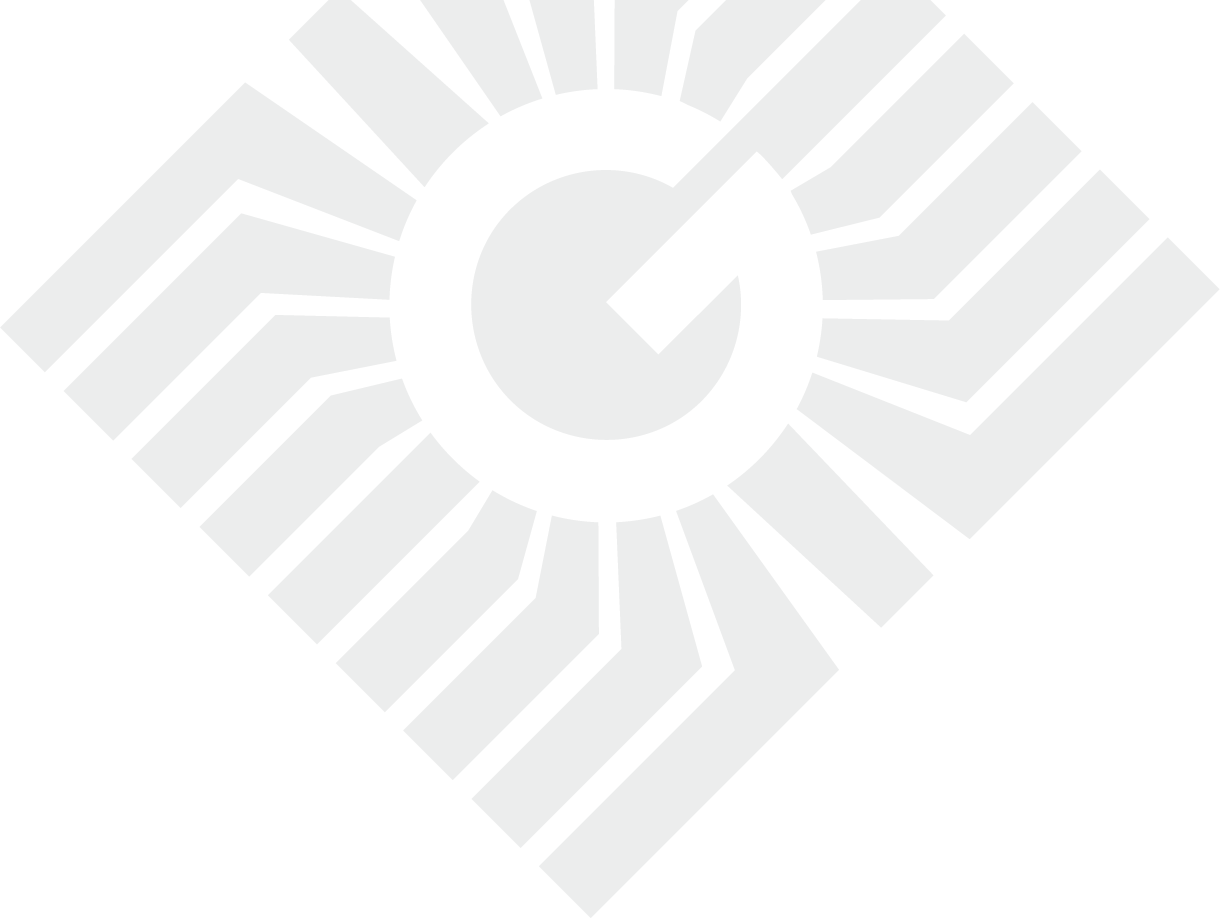 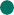 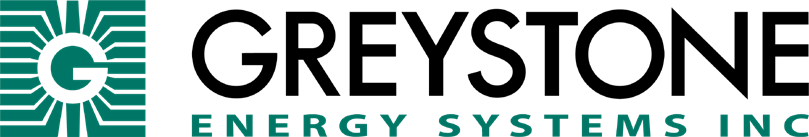 ANALOG ISOLATION MODULEGT-AI420 SeriesThe GT-AI420 analog isolation module is a 2 wire loop powered 4-20 mA signal isolator with one input/output channel. It will accept one analog, current or voltage output, input signal, isolate it and sink a current output signal. The input signal has several fixed ranges for various applications.The device derives it’s operating power from the output current loop that is provided by the receiving device and has an on-board transformer that provides complete input/ output isolation.Both the input and output are sinking type and the input signal types are easily selected with DIP switches.PRODUCT HIGHLIGHTSInput/Output signal isolationField selectable input/output rangesSelection Current OutputsLoop-poweredCompact and economicalSnap track mountedSPECIFICATIONSDESCRIPTIONENGINEERING SPECPOWER SUPPLYPowered by output current (15-30 Vdc)ISOLATION1000Vrms input to outputACCURACY±0.1% typicalOPERATING CONDITIONS0 to 50°C (32 to 122°F) 5 to 95 %RH non-condensingSTORAGE CONDITIONS-30 to 70°C (-22 to 158°F) 5 to 95 %RH non-condensingWIRING CONNECTIONSScrew terminal block (14 to 22 AWG)ENCLOSURESnap track mounting61mm L x 83mm W (2.4” x 3.25”)WEIGHT56g (1.98oz)INPUT SIGNALVoltage Range: 0-5, 0-10, 1-5, or 2-1 Vdc (switch selectable)Current Range: 0-20 or 4-20 mA (switch selectable)Current Impedance: 250 ΩVoltage Impedance: >10 KΩOUTPUT SIGNALCurrent Range: 4-20 mACurrent Impedance: 750 Ω maximum with 24 Vdc supplyResistance Accuracy: ±5%Current Signal Type: Sink (requires a loop power supply)COUNTRY OF ORIGINCanada